Course Syllabus: College & Career ReadinessMrs. JenningsCourse Description:Career Readiness is designed to aid the student in making and achieving career goals via classroom curriculum and the awareness of School-to-Career experiences. A connection of classroom activities will help the student make wise career path decisions. This course will prepare young people for the next chapter in their life, whether it is a post secondary education, the world of work, or becoming a member of the armed forces. This calendar is subject to changeMaterial needed: Writing utensils: highlighter, pencil and a pen brought to class daily.Laboratory Clothes (pants, closed toed shoes, etc.)…something that you don’t mind getting dirty. When we have lab we will be outside working with animals, plants, or in the shop setting; and it is important that you wear clothes that can get dirty.  Closed toed shoes are necessary as well as pants during units while we are working with livestock or in the shop setting. Not bringing appropriate clothing will force students to sit out of the lab activity due to safety. An alternative book assignment will be given. AbsencesStudents are responsible for retrieving their missing work from the teacher and/or Google Classroom. Students who miss assignments or labs should make arrangements with the instructor to make up the assignment during study hall the first day back.Grading Procedure:Daily Work 60%Tests/Projects 40%FFA Record book: Every student enrolled in an Agricultural Science class is required by the state to have a Supervised Agricultural Experience - an agricultural related project that they keep records on in their FFA Record Book. The requirements for these are made up of the following: *All students enrolled in an agricultural class will have a Supervised Agricultural Experience (SAE).  *Students will record the hours/finances in the online record book at www.theaet.com. *Students’ SAE can be an entrepreneurship, placement, or research project.Projects:Career Profile Journal PresentationCreate 4 Year Plans for High SchoolCTE Pathways Personal Goal SettingJob Applications, Resumes, & InterviewsInternet PSAMock Meetings with Parliamentary ProcedureSpeech Writing/Public SpeakingExtemporaneous SpeakingReconciling Accounts, Bank ManagementPaychecks & the IRSInsurance NeedsBehavior Expectations:I have always thought that the FFA Motto was a good motto to live by, and that is why I built my rules around them. Learning to Do: students are expected to participate in all school activities.Doing to Learn: students are required to be prepared for all class activities. This is not limited to a pencil or paper. Earning to Live: in this classroom everything is earned! This includes grades, privileges, and respect.Living to Serve: students are expected to respect their fellow classmates and display the characteristics of a leader. Be prepared, professional, punctual, positive and respectful. No cell phones or other electronic devices will be used unless for instructional reasons and permission is given by the teacher.Behavior Consequences:1st: Verbal warning2nd: Phone call & email home, appropriate disciplinary action3rd: Administrative action as stated in school policy.4th: Anything beyond the above results in a referral to administration.The instructor reserves the right to bypass steps depending on the nature of the offense. 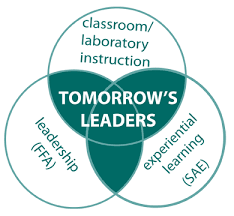 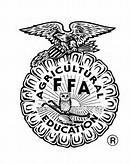 FFA Membership:  FFA membership is highly recommended while enrolled in an Agricultural Science course.  FFA is INTRA-curricular NOT extracurricular!  The student will have the opportunity to get involved with the community, gain leadership experience, and conduct supervised agricultural experience projecets.  We will be exploring leadership and career opportunities and through FFA. This is a great organization to start a network of people for when you get ready to continue your education, job references, or even possibly they can help you find a job in your field. *Annual membership is $25. Please make the check payable to Graford FFA. Deadline: October 15.*Teacher Email: ajennings@grafordisd.netClass Website: GrafordFFA.weebly.comSchool Website: GrafordISD.netFacebook: Graford FFARemind101 for Graford FFA/Classes: 			Remind 101 for Graford Ag Barn:						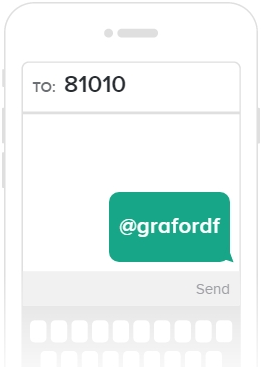 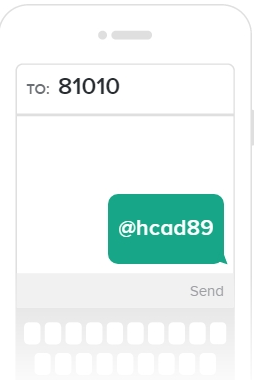 1st Six Weeks2nd Six Weeks3rd Six WeeksCareer Survey and ExplorationAcademic Requirements for CareersTransitioning to High SchoolFinancial Aid and ScholarshipsCollege Prep.Trade School ExplorationMilitary OpportunitiesPerformance AssessmentsParliamentary ProcedureGoal SettingPersonal Employability SkillsPublic Speaking, Speech WritingCareer Portfolios & Entrepreneurship4th Six Weeks5th Six Weeks6th Six WeeksPersonal BudgetsMoney ManagementCredit Scores and Loan ApplicationsIdentify TheftInternet SafetySocial Media Ethics and SafetyCommunication SkillsWorkplace EthicsHealthy LifestylesFurther Career Exploration